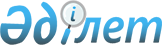 Об утверждении Правил служебной этики государственных служащих Агентства Республики Казахстан по регулированию естественных монополий
					
			Утративший силу
			
			
		
					Приказ Председателя Агентства Республики Казахстан по регулированию естественных монополий от 7 ноября 2013 года № 336-ОД. Зарегистрирован в Министерстве юстиции Республики Казахстан 6 декабря 2013 года № 8936. Утратил силу приказом Министра национальной экономики Республики Казахстан от 9 ноября 2015 года № 687      Сноска. Утратил силу приказом Министра национальной экономики РК от 09.11.2015 № 687.      В соответствии с пунктом 2 Указа Президента Республики Казахстан от 1 октября 2013 года № 651 «О внесении изменений в Указ Президента Республики Казахстан от 3 мая 2005 года № 1567 «О Кодексе чести государственных служащих Республики Казахстан» и подпунктом 7) пункта 21 Положения об Агентстве Республики Казахстан по регулированию естественных монополии, утвержденного постановлением Правительства Республики Казахстан от 12 октября 2007 года № 943, ПРИКАЗЫВАЮ:



      1. Утвердить прилагаемые Правила служебной этики государственных служащих Агентства Республики Казахстан по регулированию естественных монополий.



      2. Департаменту административной работы Агентства Республики Казахстан по регулированию естественных монополий:

      1) обеспечить в установленном законодательством порядке государственную регистрацию настоящего приказа в Министерстве юстиции Республики Казахстан;

      2) после государственной регистрации настоящего приказа в Министерстве юстиции Республики Казахстан обеспечить в установленном порядке его официальное опубликование в средствах массовой информации с последующим представлением в Юридический департамент сведений об опубликований;

      3) довести настоящий приказ до сведения структурных подразделений и территориальных органов Агентства Республики Казахстан по регулированию естественных монополий.



      3. Настоящий приказ вводится в действие по истечении десяти календарных дней после дня его первого официального опубликования.      Председатель                               М. Оспанов

Утверждены               

приказом Председателя         

Агентства Республики Казахстан   

по регулированию           

естественных монополий        

от 7 ноября года № 336-ОД       

Правила служебной этики государственных служащих Агентства

Республики Казахстан по регулированию естественных монополий

      1. Настоящие Правила служебной этики государственных служащих Агентства Республики Казахстан по регулированию естественных монополий (далее - Правила) разработаны в соответствии с пунктом 2 Указа Президента Республики Казахстан от 1 октября 2013 года № 651 «О внесении изменений в Указ Президента Республики Казахстан от 3 мая 2005 года № 1567 «О Кодексе чести государственных служащих Республики Казахстан» (далее – Кодекс чести), Законом Республики Казахстан «О государственной службе» и Законом Республики Казахстан» «О борьбе с коррупцией» (далее – законодательство в сфере государственной службы и о борьбе с коррупцией).



      2. Правила определяют основные нормы поведения государственных служащих Агентства Республики Казахстан по регулированию естественных монополий его территориальных департаментов (далее – государственные служащие Агентства) в ходе исполнения ими своих служебных обязанностей, во взаимоотношениях с коллегами и гражданами.



      3. Государственным служащим Агентства в своей служебной деятельности следует:

      1) руководствоваться принципом законности, требованиями Конституции, законов и иных нормативных правовых актов Республики Казахстан в сфере государственной службы;

      2) проявлять добросовестность, дисциплинированность, ответственность, активность, инициативность и проявлять терпение, вежливость, тактичность и уважение к другим лицам в ходе переговоров (встреч);

      3) уважать честь и достоинство человека и гражданина независимо от происхождения, социального, должностного и имущественного положения, пола, расы, национальности, языка, отношения к религии, убеждений, места жительства и иных обстоятельств;

      4) способствовать укреплению единства народа Казахстана и межнационального согласия в стране, уважительно относиться к государственному и другим языкам, традициям и обычаям народа Казахстана;

      5) быть честными, справедливыми, скромными, соблюдать общепринятые морально-этические нормы, в общении с гражданами и коллегами проявлять вежливость и корректность;

      6) своими действиями не давать повода для обоснованной критики со стороны общества, не допускать преследования за критику, использовать конструктивную критику для устранения недостатков и улучшения своей деятельности;

      7) обеспечивать сохранность государственной собственности, рационально, эффективно и только в служебных целях использовать вверенную государственную собственность, включая автотранспортные средства;

      8) надлежаще исполнять свои обязанности, организовывать и планировать работу, с учетом реально складывающейся обстановки;

      9) эффективно использовать рабочее время и воздерживаться от действий, которые мешают другим государственным служащим в коллективе выполнять их трудовые обязанности;

      10) соблюдать служебную субординацию;

      11) принимать меры по предотвращению и урегулированию конфликта интересов;

      12) придерживаться делового стиля одежды в ходе исполнения своих служебных обязанностей;

      13) поддерживать и поощрять инициативность государственных служащих при выполнении ими своих функций и обязанностей;

      14) повышать свой профессиональный уровень и квалификацию для эффективного исполнения служебных обязанностей;

      15) соблюдать антикоррупционное поведение, установленное Кодексом чести.



      4. Государственным служащим не следует публично выражать свое мнение по вопросам государственной политики и служебной деятельности, если оно:

      1) не соответствует основным направлениям политики государства;

      2) раскрывает служебную информацию, которая не разрешена к обнародованию;

      3) содержит неэтичные высказывания в адрес должностных лиц государства, органов государственного управления, других государственных служащих.



      5. В Агентстве не допускаются любые формы дискриминации государственных служащих при принятии кадровых решений, а также любые формы протекционизма, привилегий и льгот отдельным государственным служащим, за исключением случаев, установленных законодательством Республики Казахстан в сферах государственной службы и труда.



      6. Во внеслужебное время государственному служащему Агентства необходимо:

      1) придерживаться общепринятых морально-этических норм, не допускать случаев антиобщественного поведения;

      2) не допускать действий, вызывающих негативный общественный резонанс, воздерживаться от поведения, которое может навредить их репутации;

      3) избегать любых личных связей, которые могут скомпрометировать высокое звание государственного служащего Агентства.



      Во внеслужебных отношениях государственным служащим Агентства следует соблюдать требования настоящих Правил и законодательства в сфере государственной службы и о борьбе с коррупцией и избегать всего, что могло бы опорочить авторитет, достоинство государственного служащего Агентства или вызвать сомнения в его честности, справедливости, объективности и беспристрастности.



      7. При осуществлении проверки субъектов естественных монополий и регулируемых рынков государственный служащий Агентства:

      1) справедливо, объективно проверяет субъектов естественных монополий и регулируемых рынков;

      2) соблюдает права и законные интересы проверяемых субъектов;

      3) избегает взаимоотношения с представителями субъекта естественной монополий и регулируемых рынков, которые могут повлиять на проверку.
					© 2012. РГП на ПХВ «Институт законодательства и правовой информации Республики Казахстан» Министерства юстиции Республики Казахстан
				